かんじKanji has an on-yomi(reading) and a kun-yomi.How do you read 山in the following sentences. Write Furigana (Hiragana on Kanji) .   　ふじ山　山がすきです。       　山にのぼります。Practice 山 in the boxes below   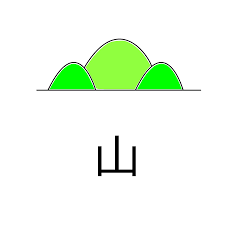 On reading: さんKun reading: やま山